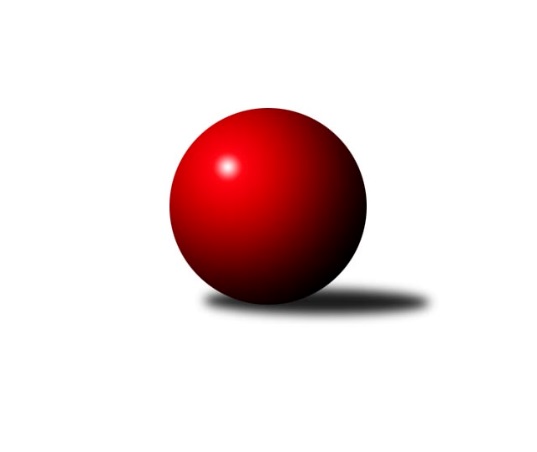 Č.6Ročník 2023/2024	19.10.2023Nejlepšího výkonu v tomto kole: 2355 dosáhlo družstvo: TJ Sokol Praha-Vršovice DMistrovství Prahy 4 2023/2024Výsledky 6. kolaSouhrnný přehled výsledků:SK Rapid Praha B	- TJ Sokol Praha-Vršovice D	2:6	2097:2355	4.0:8.0	16.10.SC Olympia Radotín C	- KK Velké Popovice C	5:3	2286:2231	6.0:6.0	17.10.TJ Sokol Rudná E	- KK DP Praha B 	2:6	2202:2238	6.0:6.0	19.10.Tabulka družstev:	1.	TJ Sokol Praha-Vršovice D	5	5	0	0	29.0 : 11.0 	37.0 : 23.0 	 2256	10	2.	SC Olympia Radotín C	5	4	0	1	24.0 : 16.0 	32.0 : 28.0 	 2302	8	3.	TJ Sokol Rudná E	5	3	0	2	25.0 : 15.0 	37.0 : 23.0 	 2257	6	4.	KK DP Praha B	5	2	1	2	20.0 : 20.0 	29.0 : 31.0 	 2108	5	5.	SK Žižkov Praha E	5	2	0	3	17.0 : 23.0 	29.0 : 31.0 	 2072	4	6.	SK Rapid Praha B	5	1	0	4	14.0 : 26.0 	25.0 : 35.0 	 2166	2	7.	KK Velké Popovice C	6	0	1	5	15.0 : 33.0 	27.0 : 45.0 	 2035	1Podrobné výsledky kola:	 SK Rapid Praha B	2097	2:6	2355	TJ Sokol Praha-Vršovice D	Antonín Krampera	 	 144 	 146 		290 	 0:2 	 426 	 	205 	 221		Jakub Stluka	Tomáš Moravec	 	 156 	 134 		290 	 0:2 	 398 	 	204 	 194		Libor Sýkora	Jaroslav Svozil	 	 159 	 170 		329 	 0:2 	 423 	 	216 	 207		Milan Lukeš	Roman Hašek	 	 205 	 183 		388 	 1:1 	 391 	 	212 	 179		Renata Göringerová	Petr Švenda	 	 193 	 210 		403 	 1:1 	 398 	 	210 	 188		Jarmila Fremrová	Marek Švenda	 	 197 	 200 		397 	 2:0 	 319 	 	140 	 179		Helena Hanzalová *1rozhodčí: Vedoucí družstevstřídání: *1 od 51. hodu Květuše PytlíkováNejlepší výkon utkání: 426 - Jakub Stluka	 SC Olympia Radotín C	2286	5:3	2231	KK Velké Popovice C	Petr Zlatník	 	 214 	 176 		390 	 1:1 	 378 	 	175 	 203		Roman Lassig	Aleš Nedbálek	 	 184 	 168 		352 	 0:2 	 373 	 	198 	 175		Jana Beková	Miloš Dudek	 	 197 	 201 		398 	 2:0 	 364 	 	174 	 190		Ivana Bandasová	Ludmila Zlatníková	 	 155 	 201 		356 	 0:2 	 437 	 	223 	 214		Gabriela Jirásková	Jan Kalina	 	 219 	 191 		410 	 2:0 	 289 	 	160 	 129		Petr Hrouda	Eva Hucková	 	 197 	 183 		380 	 1:1 	 390 	 	191 	 199		Ladislav Králrozhodčí: Jiří UjhelyiNejlepší výkon utkání: 437 - Gabriela Jirásková	 TJ Sokol Rudná E	2202	2:6	2238	KK DP Praha B 	Petr Fišer	 	 200 	 217 		417 	 2:0 	 301 	 	164 	 137		Marie Málková	Miloslav Dvořák	 	 170 	 193 		363 	 0:2 	 432 	 	207 	 225		Jiří Svozílek	Luboš Machulka	 	 213 	 211 		424 	 2:0 	 387 	 	208 	 179		Jaroslav Michálek	Jana Fišerová	 	 187 	 167 		354 	 1:1 	 366 	 	185 	 181		Dagmar Svobodová	Alena Gryz	 	 138 	 176 		314 	 1:1 	 324 	 	160 	 164		Libor Laichman	Helena Machulková	 	 146 	 184 		330 	 0:2 	 428 	 	234 	 194		Josef Málekrozhodčí: Nejlepší výkon utkání: 432 - Jiří SvozílekPořadí jednotlivců:	jméno hráče	družstvo	celkem	plné	dorážka	chyby	poměr kuž.	Maximum	1.	Luboš Machulka 	TJ Sokol Rudná E	422.22	300.2	122.0	6.7	3/3	(435)	2.	Marek Švenda 	SK Rapid Praha B	411.63	305.6	106.0	14.9	2/2	(440)	3.	Petr Fišer 	TJ Sokol Rudná E	410.00	293.0	117.0	11.2	3/3	(430)	4.	Pavla Hřebejková 	SK Žižkov Praha E	409.00	297.7	111.3	10.7	3/4	(467)	5.	Miloš Dudek 	SC Olympia Radotín C	408.25	301.8	106.5	12.8	2/2	(435)	6.	Jiří Svozílek 	KK DP Praha B 	407.88	299.9	108.0	13.8	4/4	(432)	7.	Petr Švenda 	SK Rapid Praha B	406.50	287.6	118.9	11.0	2/2	(426)	8.	Milan Lukeš 	TJ Sokol Praha-Vršovice D	406.33	290.0	116.3	12.3	3/3	(423)	9.	Josef Málek 	KK DP Praha B 	406.00	291.3	114.7	12.3	3/4	(428)	10.	Kateřina Majerová 	SK Žižkov Praha E	404.00	284.0	120.0	10.3	3/4	(439)	11.	Libor Sýkora 	TJ Sokol Praha-Vršovice D	401.44	276.1	125.3	9.9	3/3	(441)	12.	Taťjana Vydrová 	SC Olympia Radotín C	400.25	278.8	121.5	12.3	2/2	(425)	13.	Barbora Králová 	SK Žižkov Praha E	397.67	276.7	121.0	12.0	3/4	(463)	14.	Jan Kalina 	SC Olympia Radotín C	397.17	283.0	114.2	13.1	2/2	(412)	15.	Jaroslav Michálek 	KK DP Praha B 	395.50	273.8	121.8	11.3	4/4	(424)	16.	Miloslav Dvořák 	TJ Sokol Rudná E	389.44	276.1	113.3	16.3	3/3	(404)	17.	Jana Fišerová 	TJ Sokol Rudná E	387.67	268.0	119.7	12.8	3/3	(441)	18.	Michal Minarech 	SC Olympia Radotín C	384.00	278.5	105.5	15.0	2/2	(416)	19.	Renata Göringerová 	TJ Sokol Praha-Vršovice D	381.56	271.6	110.0	13.1	3/3	(423)	20.	Petr Zlatník 	SC Olympia Radotín C	380.50	268.8	111.7	12.8	2/2	(393)	21.	Eva Hucková 	SC Olympia Radotín C	380.50	282.7	97.8	14.8	2/2	(423)	22.	Jarmila Fremrová 	TJ Sokol Praha-Vršovice D	374.67	270.2	104.5	12.8	2/3	(398)	23.	Dagmar Svobodová 	KK DP Praha B 	372.33	275.2	97.2	15.0	3/4	(421)	24.	Gabriela Jirásková 	KK Velké Popovice C	368.10	268.2	99.9	18.0	5/5	(437)	25.	Květuše Pytlíková 	TJ Sokol Praha-Vršovice D	368.00	272.2	95.8	14.0	2/3	(386)	26.	David Rezek 	SK Rapid Praha B	363.17	253.2	110.0	13.2	2/2	(375)	27.	Martin Štochl 	KK DP Praha B 	354.33	260.7	93.7	15.8	3/4	(366)	28.	Jana Beková 	KK Velké Popovice C	348.50	253.9	94.6	15.8	4/5	(373)	29.	Tomáš Bek 	KK Velké Popovice C	348.50	256.0	92.5	17.0	4/5	(363)	30.	Aleš Nedbálek 	SC Olympia Radotín C	348.00	266.0	82.0	19.5	2/2	(352)	31.	Ladislav Král 	KK Velké Popovice C	346.75	254.6	92.1	14.8	4/5	(408)	32.	Roman Hašek 	SK Rapid Praha B	345.83	260.2	85.7	16.5	2/2	(388)	33.	Antonín Krampera 	SK Rapid Praha B	345.75	241.6	104.1	11.9	2/2	(363)	34.	Martin Hřebejk 	SK Žižkov Praha E	344.33	261.2	83.2	19.0	3/4	(435)	35.	Ivana Bandasová 	KK Velké Popovice C	342.50	263.9	78.6	21.5	4/5	(364)	36.	Jaroslav Mařánek 	TJ Sokol Rudná E	339.50	248.0	91.5	15.5	2/3	(353)	37.	Marie Málková 	KK DP Praha B 	328.83	253.5	75.3	26.3	3/4	(369)	38.	Helena Machulková 	TJ Sokol Rudná E	327.25	240.5	86.8	20.8	2/3	(340)	39.	Helena Hanzalová 	TJ Sokol Praha-Vršovice D	319.75	243.3	76.5	21.0	2/3	(343)	40.	Alena Gryz 	TJ Sokol Rudná E	319.33	240.9	78.4	16.0	3/3	(327)	41.	Libor Laichman 	KK DP Praha B 	315.50	236.2	79.3	19.5	3/4	(356)	42.	Tomáš Moravec 	SK Rapid Praha B	302.50	221.8	80.8	10.9	2/2	(357)	43.	Petr Hrouda 	KK Velké Popovice C	283.50	213.3	70.3	24.0	4/5	(313)		Jakub Stluka 	TJ Sokol Praha-Vršovice D	426.00	305.0	121.0	11.0	1/3	(426)		Martin Svoboda 	SK Žižkov Praha E	367.00	271.0	96.0	18.0	1/4	(367)		Petr Katz 	SK Žižkov Praha E	360.25	252.3	108.0	10.8	2/4	(368)		Ludmila Zlatníková 	SC Olympia Radotín C	357.67	261.7	96.0	16.0	1/2	(389)		Irena Sedláčková 	TJ Sokol Praha-Vršovice D	355.00	276.0	79.0	23.0	1/3	(355)		Milan Barabáš 	SK Žižkov Praha E	346.50	254.5	92.0	8.5	2/4	(350)		Zdeněk Poutník 	TJ Sokol Praha-Vršovice D	346.00	234.0	112.0	15.0	1/3	(346)		David Dungel 	SK Žižkov Praha E	342.50	246.0	96.5	17.0	2/4	(397)		Jaroslav Kykal 	KK Velké Popovice C	332.33	246.0	86.3	17.7	3/5	(355)		Roman Lassig 	KK Velké Popovice C	325.00	242.7	82.3	21.0	3/5	(378)		Jaroslav Svozil 	SK Rapid Praha B	317.50	243.0	74.5	23.0	1/2	(329)		Vladimír Busta 	SK Žižkov Praha E	312.00	241.0	71.0	23.0	1/4	(312)		František Buchal 	SK Žižkov Praha E	286.00	230.0	56.0	32.0	2/4	(294)		Kristýna Málková 	KK DP Praha B 	199.00	159.0	40.0	41.0	1/4	(199)Sportovně technické informace:Starty náhradníků:registrační číslo	jméno a příjmení 	datum startu 	družstvo	číslo startu
Hráči dopsaní na soupisku:registrační číslo	jméno a příjmení 	datum startu 	družstvo	25848	Jakub Stluka	16.10.2023	TJ Sokol Praha-Vršovice D	Program dalšího kola:7. kolo23.10.2023	po	17:00	KK DP Praha B  - SC Olympia Radotín C	24.10.2023	út	17:30	SK Žižkov Praha E - SK Rapid Praha B	Nejlepší šestka kola - absolutněNejlepší šestka kola - absolutněNejlepší šestka kola - absolutněNejlepší šestka kola - absolutněNejlepší šestka kola - dle průměru kuželenNejlepší šestka kola - dle průměru kuželenNejlepší šestka kola - dle průměru kuželenNejlepší šestka kola - dle průměru kuželenNejlepší šestka kola - dle průměru kuželenPočetJménoNázev týmuVýkonPočetJménoNázev týmuPrůměr (%)Výkon1xGabriela JiráskováV.Popovice C4373xJiří SvozílekDP B120.064323xJiří SvozílekDP B4322xJosef MálekDP B118.954282xJosef MálekDP B4284xLuboš MachulkaRudná E117.844241xJakub StlukaVršovice D4261xJakub StlukaVršovice D116.684264xLuboš MachulkaRudná E4241xGabriela JiráskováV.Popovice C116.414372xMilan LukešVršovice D4232xPetr FišerRudná E115.89417